Фототаблица к акту осмотра от 08.05.2020 года факта установки и эксплуатации конструкции по адресу: г. Сургут, ул. С. Безверхова, около здания №4/5.Съемка проводилась в 10 часов 00 минут фотокамерой Canon-EOS-1100D.Специалист-эксперт отделаадминистративного контроляконтрольного управленияАдминистрации города                               		                                                              Галиуллин Р.Р.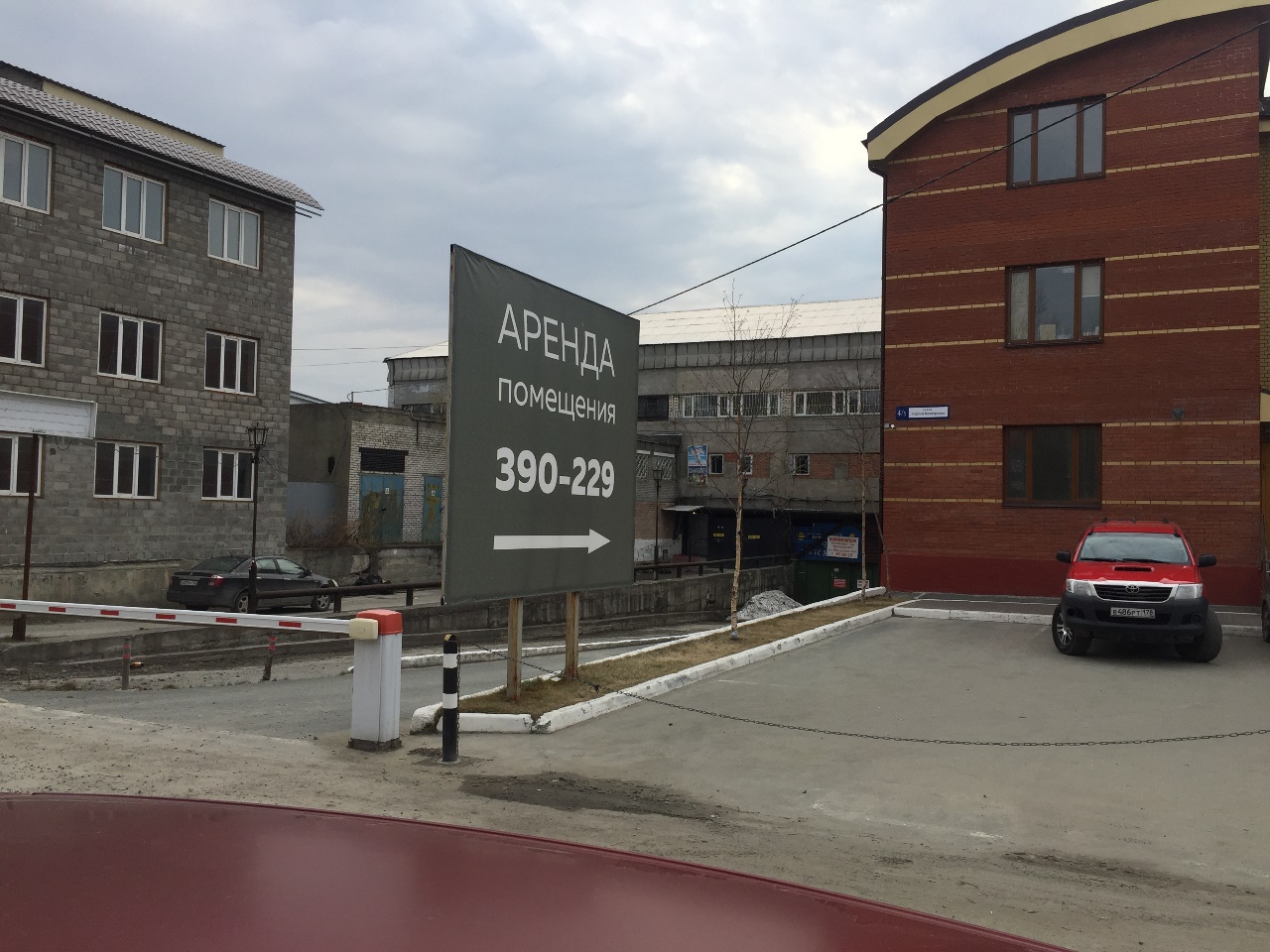 Фото №1